KEMENTERIAN PENDIDIKAN DAN KEBUDAYAAN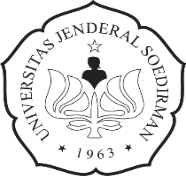 UNIVERSITAS JENDERAL SOEDIRMANFAKULTAS TEKNIKAlamat: Jl. Mayjen Sungkono km 5 Blater, Kalimanah, Purbalingga 53371Telepon/Faks. : (0281) 6596801, 6596700E-mail : ft@unsoed.ac.id Laman: ft.unsoed.ac.id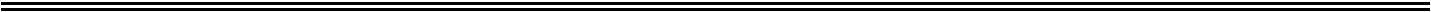 LEMBAR PERBAIKAN SEMINAR HASIL DAN UJIAN TUGAS AKHIRJURUSAN TEKNIK INDUSTRINama			: NIM			: Judul Proposal TA	: Dosen Penguji I	: Purbalingga, ……………….Dosen Penguji INIP.KEMENTERIAN PENDIDIKAN DAN KEBUDAYAANUNIVERSITAS JENDERAL SOEDIRMANFAKULTAS TEKNIKAlamat: Jl. Mayjen Sungkono km 5 Blater, Kalimanah, Purbalingga 53371Telepon/Faks. : (0281) 6596801, 6596700E-mail : ft@unsoed.ac.id Laman: ft.unsoed.ac.idLEMBAR PERBAIKAN SEMINAR HASIL DAN UJIAN TUGAS AKHIRJURUSAN TEKNIK INDUSTRINama			: NIM			: Judul Proposal TA	: Dosen Penguji II	: Purbalingga, ………………Dosen Penguji IINIP.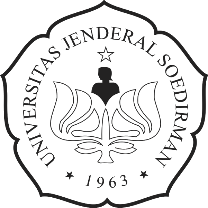 LEMBAR PENILAIAN SEMINAR HASIL DAN UJIAN TUGAS AKHIRJURUSAN TEKNIK INDUSTRITelah dilakukan Seminar Hasil dan Ujian Tugas Akhir atas nama mahasiswa berikut :NIM		:N a m a		:  Hari/Tanggal	:  Waktu		:  Ruang		:  dengan perincian nilai sebagai berikut :Perhitungan Nilai Akhir	: 	LEMBAR PENILAIAN SEMINAR HASIL dan UJIAN TUGAS AKHIRJURUSAN TEKNIK INDUSTRITelah dilakukan Seminar Hasil dan Ujian Tugas Akhir atas nama mahasiswa berikut :NIM		:  N a m a		:  Hari/Tanggal	:  Waktu		:  Ruang		: dengan perincian nilai sebagai berikut :Perhitungan Nilai Akhir	: LEMBAR PENILAIAN SEMINAR HASIL dan UJIAN TUGAS AKHIRJURUSAN TEKNIK INDUSTRITelah dilakukan Seminar Hasil dan Ujian Tugas Akhir atas nama mahasiswa berikut :NIM		:  N a m a		:  Hari/Tanggal	:  Waktu		:  Ruang		:  dengan perincian nilai sebagai berikut :Perhitungan nilai akhir : 
LEMBAR PENILAIAN SEMINAR HASIL dan UJIAN TUGAS AKHIRJURUSAN TEKNIK INDUSTRITelah dilakukan Seminar Hasil dan Ujian Tugas Akhir atas nama mahasiswa berikut :NIM		:  N a m a		:  Hari/Tanggal	:  Waktu		:  Ruang		: dengan perincian nilai sebagai berikut :Perhitungan nilai akhir : 
LEMBAR PENILAIAN SEMINAR HASIL dan UJIAN TUGAS AKHIRJURUSAN TEKNIK INDUSTRITelah dilakukan Seminar Hasil dan Ujian Tugas Akhir atas nama mahasiswa berikut :NIM		:  N a m a		:  Hari/Tanggal	:  	Waktu		:  Ruang		:  dengan komposisi bobot penilaian = Pembimbing 50%, Penguji 50%, sehingga rincian penilaian sebagai berikut :KeteranganDitetapkan di Purbalingga,{tanggal seminar][tempat seminar]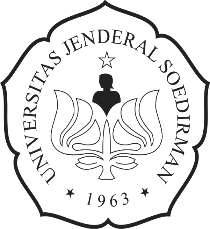 KEMENTERIAN PENDIDIKAN DAN KEBUDAYAANUNIVERSITAS JENDERAL SOEDIRMANFAKULTAS TEKNIKAlamat: Jl. Mayjen Sungkono km 5 Blater, Kalimanah, Purbalingga 53371Telepon/Faks. : (0281) 6596801, 6596700E-mail : ft@unsoed.ac.id Laman: ft.unsoed.ac.idLEMBAR PERBAIKAN BERDASARKAN TIM PENGUJIJURUSAN TEKNIK INDUSTRINama Mahasiswa	: INIM			: Judul Tugas Akhir	: Pembimbing 1 Tugas Akhir	: Pembimbing 2 Tugas Akhir	: Penguji 1 Tugas Akhir		: Penguji 2 Tugas Akhir		: Purbalingga, NOTanggapan/PerbaikanNOTanggapan/PerbaikanNoKomponen PenilaianNilai Pembimbing IA.Seminar Proposal (15%) B.Proses Bimbingan dan Penyusunan Laporan (50%)C.Ujian TA  (35%)Penguasaan Materi dan Permasalahan TA  (30%)Tata Tulis Laporan TA (3%)Presentasi dan Sikap (2%)NILAI AKHIRNILAI AKHIRPurbalingga,Dosen Pembimbing INIP. NoKomponen PenilaianNilai Pembimbing IIA.Seminar Proposal (15%) B.Proses Bimbingan dan Penyusunan Laporan (50%)C.Ujian TA  (35%)Penguasaan Materi dan Permasalahan TA  (30%)Tata Tulis Laporan TA (3%)Presentasi dan Sikap (2%)NILAI AKHIRNILAI AKHIRPurbalingga,Dosen Pembimbing IINIP. NoKomponen PenilaianNilai Penguji IA.Seminar Proposal (15%) B.Proses Bimbingan dan Penyusunan Laporan (50%)C.Ujian TA  (35%)Penguasaan Materi dan Permasalahan TA  (30%)Tata Tulis Laporan TA (3%)Presentasi dan Sikap (2%)NILAI AKHIRNILAI AKHIRPurbalingga, Dosen Penguji INIP. NoKomponen PenilaianNilai Penguji IIA.Seminar Proposal (15%) B.Proses Bimbingan dan Penyusunan Laporan (50%)C.Ujian TA  (35%)Penguasaan Materi dan Permasalahan TA  (30%)Tata Tulis Laporan TA (3%)Presentasi dan Sikap (2%)NILAI AKHIRNILAI AKHIRPurbalingga, Dosen Penguji IINIP. NoPenilaiNilai 1.Pembimbing I2.Pembimbing II3.Penguji I4.Penguji IINilai AkhirNilai AkhirNilai HurufNilai HurufA.      Nilai ≥ 80BC.    65Nilai <69,99D.       46Nilai <55,99AB.   75Nilai <79,99C.      60Nilai <64,99E.               Nilai <46B.     70Nilai <74,99CD.    56Nilai <59,99Pembimbing : 1 dan 2Tanda Tangan,Tanda Tangan,[Nama Pembimbing 1]NIP. [Nama Pembimbing 2]NIP. 1.2.Tim Penguji 1 dan 2[Nama Penguji 1]NIP. [Nama Penguji 2]NIP.1.2.NoMasukan saat seminar hasilPerbaikan yang dilakukan(ditunjukkan pada halaman)Penguji 1 Tugas Akhir[Nama Penguji 1]NIP. Penguji 2 Tugas Akhir[Nama Penguji 2]NIP.